BIBLIOTEKA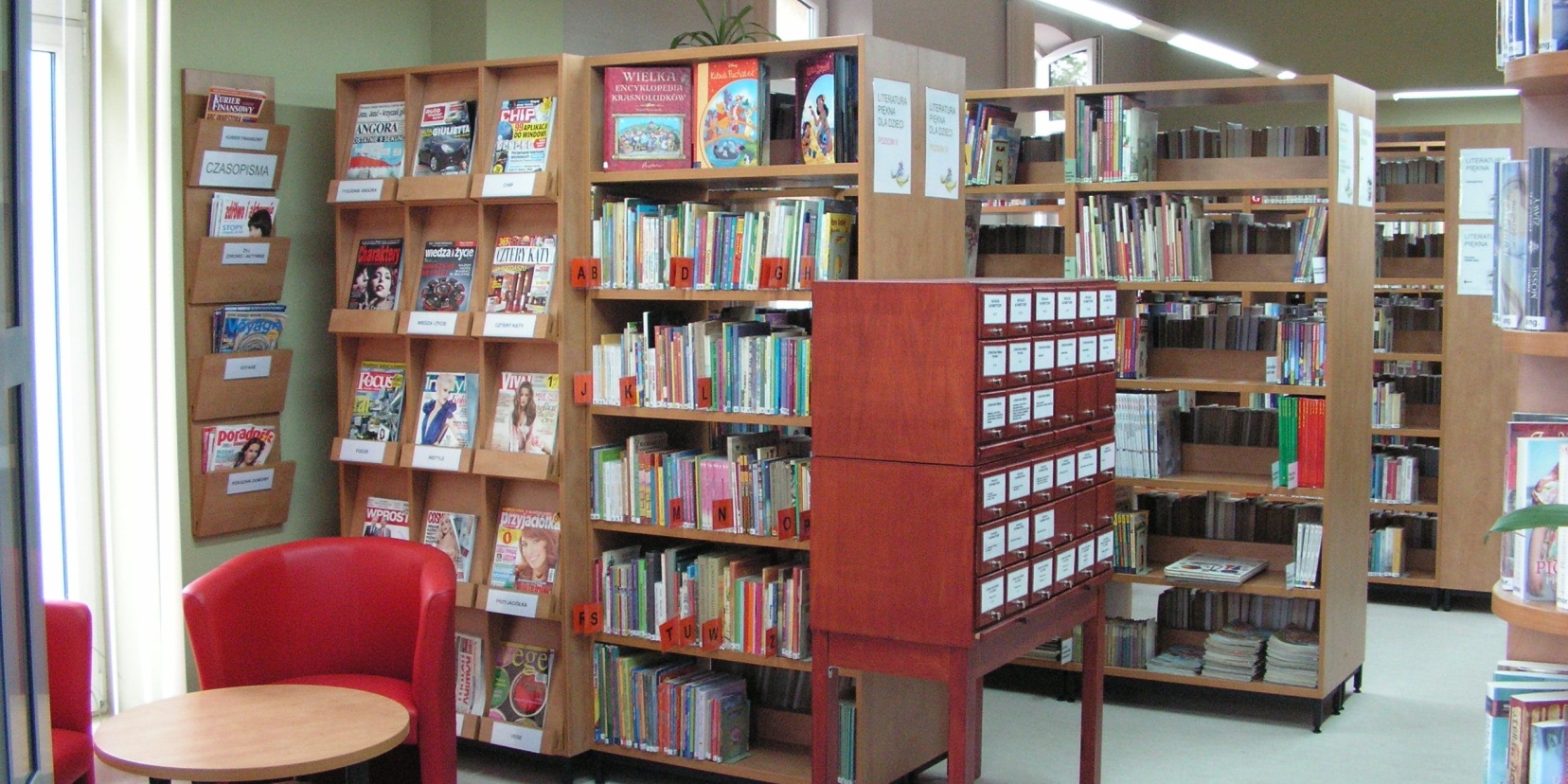 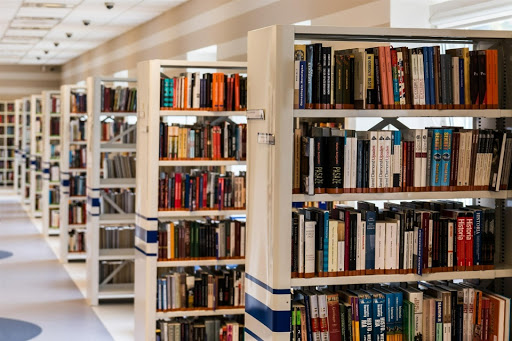 KSIEGARNIA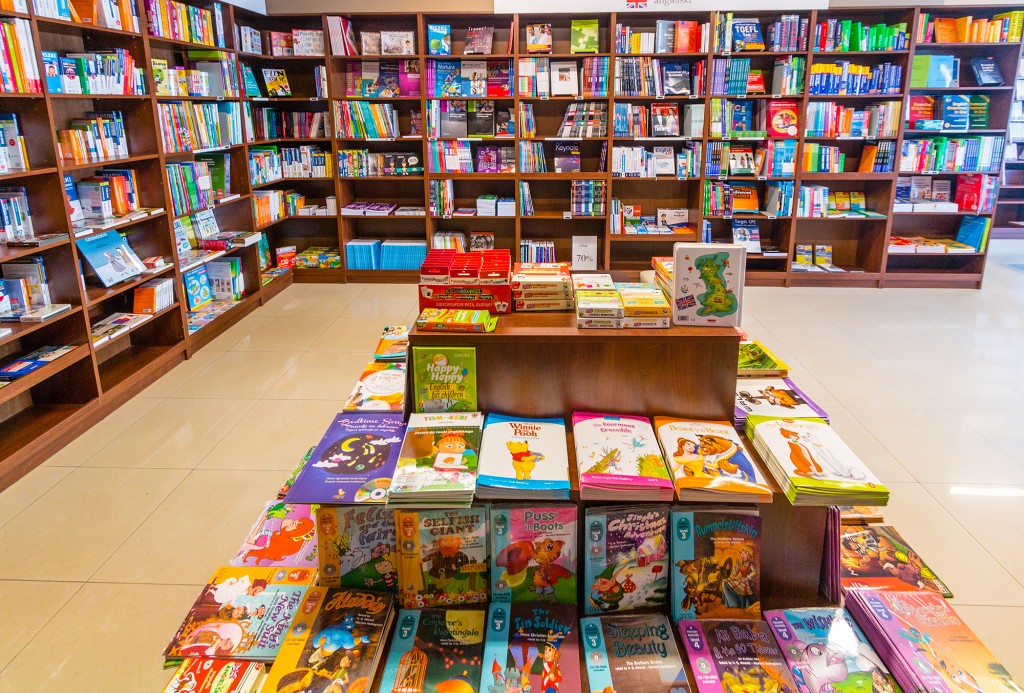 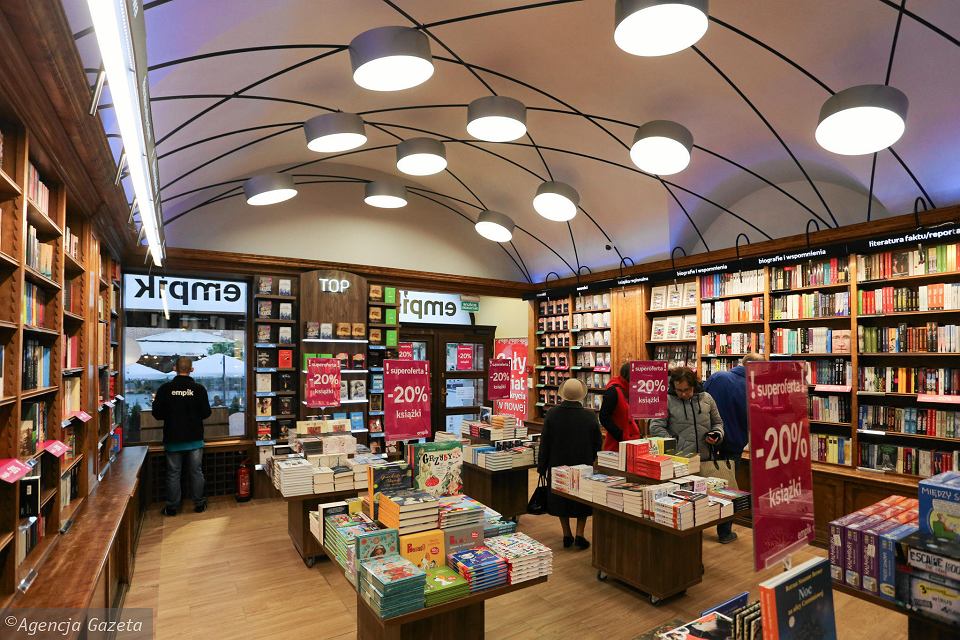 